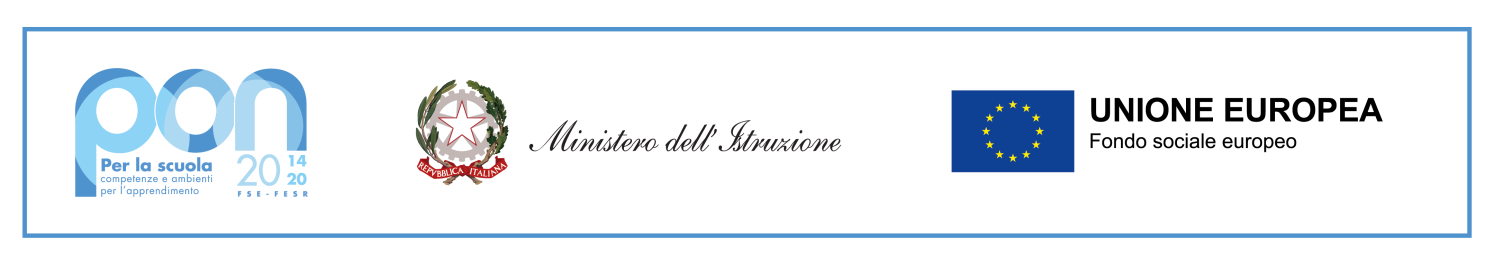 ALLEGATO N.1DOMANDA DI PARTECIPAZIONE ALLA SELEZIONE DI COLLAUDATORE INTERNOIl/La sottoscritto/a_____________________________________________________(cognome e nome)  nato/a________________________________________ prov. __________ il ______________________ C.F. _____________________________ residente in ________________________________________ prov. ___________ via/Piazza ______________________________________________________ n. ______telefono_______________________ E MAIL _________________________________________________TITOLO DI STUDIO POSSEDUTO _________________________________________________________conseguito presso _________________________________________ con votazione __________________C H I E D Ealla S.V. di partecipare alla selezione, in qualità di ESPERTO INTERNO □ COLLAUDATORE (non può essere anche progettista) per il seguente progetto: CODICE PROGETTO: 13.1.2A-FESRPON-CA-2021-524Ai sensi degli artt. 46 e 47 del D.P.R. n. 445/2000, consapevole che le dichiarazioni mendaci sono punite aisensi del codice penale e delle leggi speciali in materia, secondo le disposizioni richiamate all'art. 76 delcitato D.P.R. n. 445- 00, dichiara: di non avere procedimenti penali a suo carico né di essere stato condannato a seguito di procedimenti penali ovvero ____________________________________________________________ ;di non essere stato destituito da pubblico impiego;di non trovarsi in alcuna posizione di incompatibilità con pubblico impiego;di essere/non essere dipendente di altre Amministrazioni pubbliche;di non essere collegato a ditte o società interessate alla partecipazione alle gare di acquisto.Alla presente istanza allega:tabella di valutazione dei titoli per la selezione della figura richiesta;curriculum vitae in formato europeo;ogni altro titolo utile alla selezione.Il/La sottoscritto/a esprime il proprio consenso affinché i dati forniti possano essere trattati nel rispetto del Regolamento UE n.679/2016 (Codice in materia di protezione dei dati personali), per gli adempimenti connessi allapresente procedura.ALLEGATO N.2TABELLA DI VALUTAZIONE DEI TITOLI PER SELEZIONE DI ESPERTO INTERNOPer la figura di: CollaudatoreFirma_____________________________dataFIRMA_________________________________________________________ GRIGLIA DI VALUTAZIONE DEI TITOLI PER ESPERTO COLLAUDATORE  GRIGLIA DI VALUTAZIONE DEI TITOLI PER ESPERTO COLLAUDATORE  GRIGLIA DI VALUTAZIONE DEI TITOLI PER ESPERTO COLLAUDATORE  GRIGLIA DI VALUTAZIONE DEI TITOLI PER ESPERTO COLLAUDATORE  GRIGLIA DI VALUTAZIONE DEI TITOLI PER ESPERTO COLLAUDATORE  GRIGLIA DI VALUTAZIONE DEI TITOLI PER ESPERTO COLLAUDATORE CRITERI DI AMMISSIONE: COMPROVATA ESPERIENZA APPURATA ATTRAVERSO COLLOQUIO CON IL DS NELLA NORMATIVA RELATIVA AI COLLAUDICRITERI DI AMMISSIONE: COMPROVATA ESPERIENZA APPURATA ATTRAVERSO COLLOQUIO CON IL DS NELLA NORMATIVA RELATIVA AI COLLAUDICRITERI DI AMMISSIONE: COMPROVATA ESPERIENZA APPURATA ATTRAVERSO COLLOQUIO CON IL DS NELLA NORMATIVA RELATIVA AI COLLAUDIn. riferimento del curriculumda compilare a cura del candidatoda compilare a cura della commissioneL' ISTRUZIONE, LA FORMAZIONENELLO SPECIFICO SETTORE IN CUI SI CONCORREL' ISTRUZIONE, LA FORMAZIONENELLO SPECIFICO SETTORE IN CUI SI CONCORREL' ISTRUZIONE, LA FORMAZIONENELLO SPECIFICO SETTORE IN CUI SI CONCORREA1. LAUREA ATTINENTE ALLA FIGURA RICHIESTA (vecchio ordinamento o magistrale)PUNTIA1. LAUREA ATTINENTE ALLA FIGURA RICHIESTA (vecchio ordinamento o magistrale)110 e lode25A1. LAUREA ATTINENTE ALLA FIGURA RICHIESTA (vecchio ordinamento o magistrale)100 - 11020A1. LAUREA ATTINENTE ALLA FIGURA RICHIESTA (vecchio ordinamento o magistrale)< 10015A2. LAUREA ATTINENTE ALLA FIGURA RICHIESTA(triennale, in alternativa al punto A1)110 e lode15A2. LAUREA ATTINENTE ALLA FIGURA RICHIESTA(triennale, in alternativa al punto A1)100-11010 A2. LAUREA ATTINENTE ALLA FIGURA RICHIESTA(triennale, in alternativa al punto A1)< 1005A3. DIPLOMA ATTINENTE ALLA FIGURA RICHIESTA (in alternativa ai punti A1 e A2)5LE CERTIFICAZIONI OTTENUTE  NELLO SPECIFICO SETTORE IN CUI SI CONCORRE	LE CERTIFICAZIONI OTTENUTE  NELLO SPECIFICO SETTORE IN CUI SI CONCORRE	LE CERTIFICAZIONI OTTENUTE  NELLO SPECIFICO SETTORE IN CUI SI CONCORRE	B1. COMPETENZE I.C.T. CERTIFICATE riconosciute dal MIURMax 3 cert.5 punti cad.LE ESPERIENZENELLO SPECIFICO SETTORE IN CUI SI CONCORRELE ESPERIENZENELLO SPECIFICO SETTORE IN CUI SI CONCORRELE ESPERIENZENELLO SPECIFICO SETTORE IN CUI SI CONCORREC1. ISCRIZIONE ALL' ALBO PROFESSIONALE ATTINENTE ALLA FIGURA RICHIESTAMax 10 anni1 punto per annoC2. INCARICHI DI COLLAUDATORE  IN PROGETTI FINANZIATI DAL FONDO SOCIALE EUROPEO (FESR) (Solo peresperto collaudatore  FESR)Max 65 punti cad.C3. CONOSCENZE SPECIFICHE DELL' ARGOMENTO (dichiarate e documentate)Max. 102 punti cad.TOTALE                                                                             100TOTALE                                                                             100TOTALE                                                                             100